Name_______________________________________________Block____Date________________Do Now – The War for Independence, Pre-Trenton 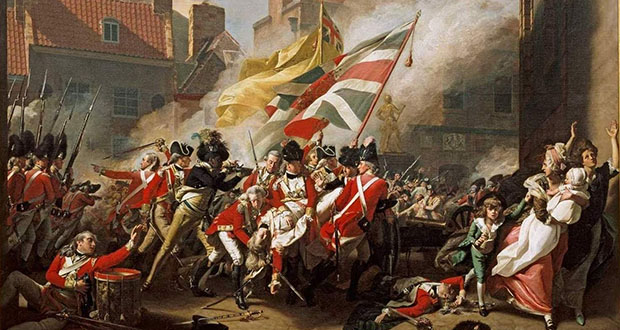 Pt. 1 – Review Strengths + Weaknesses Professional well-trained army and navy = __________________________________Poor political leadership and military strategy = _____________________________Army always short of men, food, supplies, guns, and gunpowder _________________Low domestic support for the war = ____________________________________________‘Home Field’ advantage = ______________________________________________________Inferior Army and Navy = _____________________________________________________Pt. 2 – Review Early BattlesVictorious at the Battle of Lexington = _______________________________________Victorious at the Battle of Bunker Hill = _____________________________________Won a ‘moral victory’ at the Battle of Bunker Hill = __________________________Victorious at the Battle for New York = ____________________________________Pt. 3 – Big Problems for the Continental Army(Brainstorm + List at least three serious problems the Continentals face after the battle for New York)Pt.4 – Preview – Traits of a Good LeaderDirections – with your partner, brainstorm and list traits that are common among good leaders. 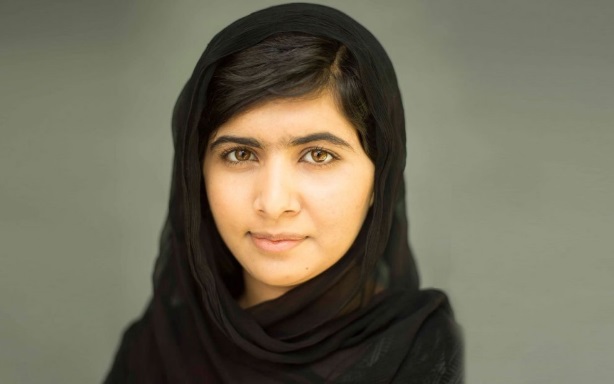 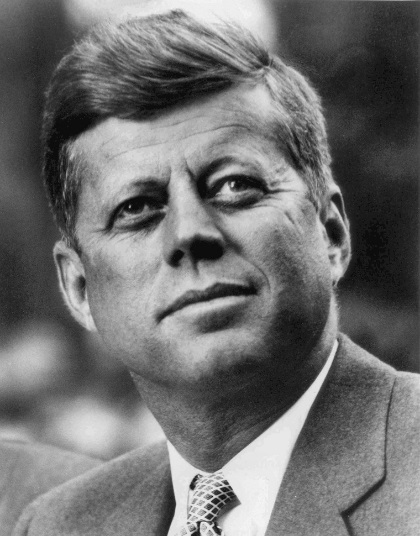 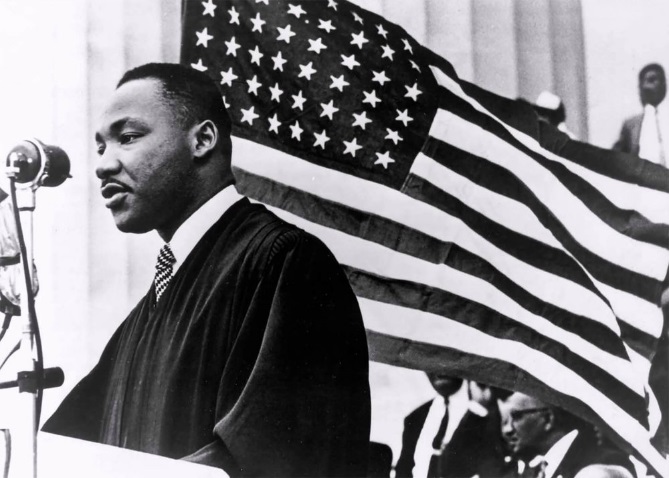 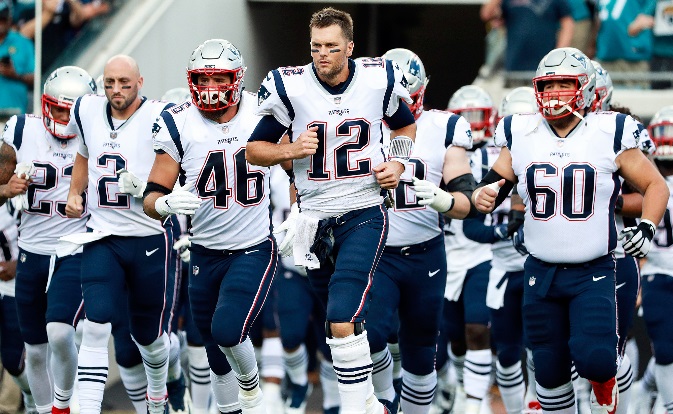 